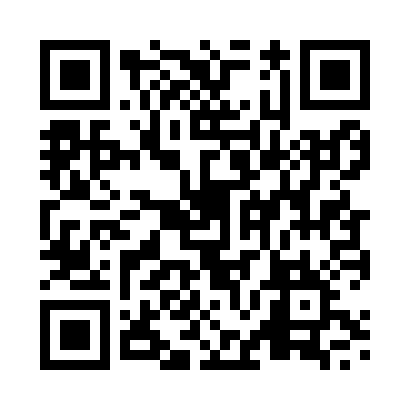 Prayer times for Sumbe, AngolaWed 1 May 2024 - Fri 31 May 2024High Latitude Method: NonePrayer Calculation Method: Muslim World LeagueAsar Calculation Method: ShafiPrayer times provided by https://www.salahtimes.comDateDayFajrSunriseDhuhrAsrMaghribIsha1Wed4:586:1112:023:225:537:012Thu4:596:1112:023:225:527:003Fri4:596:1112:023:225:527:004Sat4:596:1112:013:225:527:005Sun4:596:1112:013:225:517:006Mon4:596:1112:013:225:517:007Tue4:596:1212:013:215:516:598Wed4:596:1212:013:215:516:599Thu4:596:1212:013:215:506:5910Fri4:596:1212:013:215:506:5911Sat4:596:1212:013:215:506:5912Sun4:596:1212:013:215:506:5913Mon4:596:1312:013:215:496:5814Tue4:596:1312:013:215:496:5815Wed5:006:1312:013:215:496:5816Thu5:006:1312:013:215:496:5817Fri5:006:1412:013:205:496:5818Sat5:006:1412:013:205:486:5819Sun5:006:1412:013:205:486:5820Mon5:006:1412:013:205:486:5821Tue5:006:1412:013:205:486:5822Wed5:016:1512:013:205:486:5823Thu5:016:1512:013:205:486:5824Fri5:016:1512:023:205:486:5825Sat5:016:1512:023:205:486:5826Sun5:016:1612:023:205:486:5827Mon5:016:1612:023:205:486:5828Tue5:026:1612:023:205:486:5829Wed5:026:1712:023:215:486:5830Thu5:026:1712:023:215:486:5831Fri5:026:1712:023:215:486:58